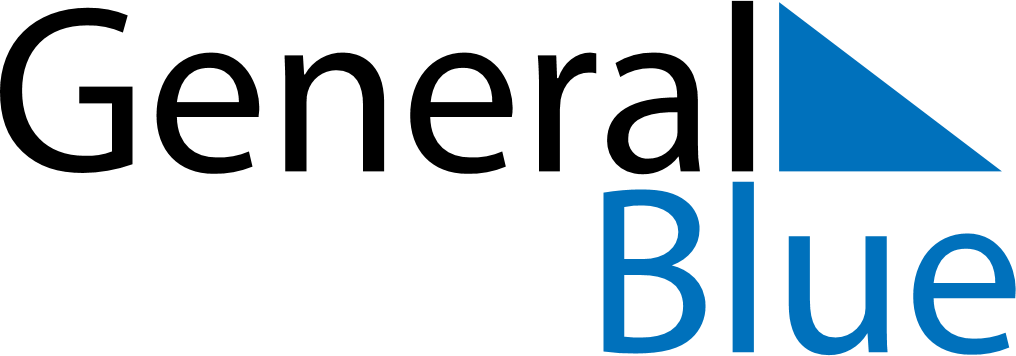 May 2021May 2021May 2021May 2021SingaporeSingaporeSingaporeSundayMondayTuesdayWednesdayThursdayFridayFridaySaturday1Labour Day23456778910111213141415Hari Raya Puasa16171819202121222324252627282829Vesak Day3031